	Kentucky Society 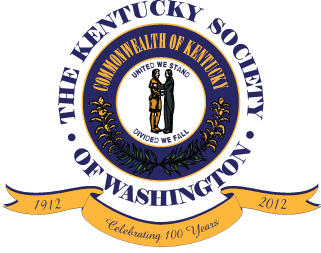 of WashingtonAPPLICATION FOR MEMBERSHIPPrimary Member:Last Name: ____________________  First Name: ________________ M.I.: ___Family or Joint Members:Last Name: ____________________  First Name: ________________ M.I.: ___Last Name: ____________________  First Name: ________________ M.I.: ___Last Name: ____________________  First Name: ________________ M.I.: ___Address:Street: ________________________________  Apt/Unit:  _________________City: _____________________________  Zip code:  _____________________Email address: _________________________ Telephone number:  __________Kentucky affiliation (e.g., hometown, school, employer): _________________________________________________________________Member Level:		    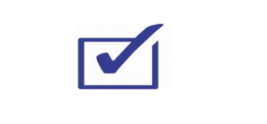 Annual Single:	$35		Annual Joint:	$50Life Single:		$400Life Joint:		$500 		 Mail a check made out to “Kentucky Society of Washington” to: Kentucky Society of WashingtonP.O. Box 278Washington, DC 20044-0278